Publicado en Donostia - San Sebastián el 28/01/2019 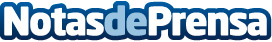 "No sin receta médica", campaña del COFG para concienciar sobre los riesgos del abuso de medicamentosLa campaña recuerda a profesionales y ciudadanía que la toma de ibuprofeno 600 mg, paracetamol 1 g y metamizol 575 mg (Nolotil), requiere de control médico y que el abuso de los mismos puede generar problemas de salud. Además del material informativo y el cartel que se ha distribuido en las farmacias guipuzcoanas, el COFG ha editado un vídeo específico: https://www.youtube.com/watch?v=gptCfSwpZeoDatos de contacto:COFG Gabinete de Prensa943223750Nota de prensa publicada en: https://www.notasdeprensa.es/no-sin-receta-medica-campana-del-cofg-para Categorias: Medicina Industria Farmacéutica Sociedad País Vasco http://www.notasdeprensa.es